Муниципальное бюджетное дошкольное образовательное учреждение «Аленький цветочек»муниципального образования город Ноябрьск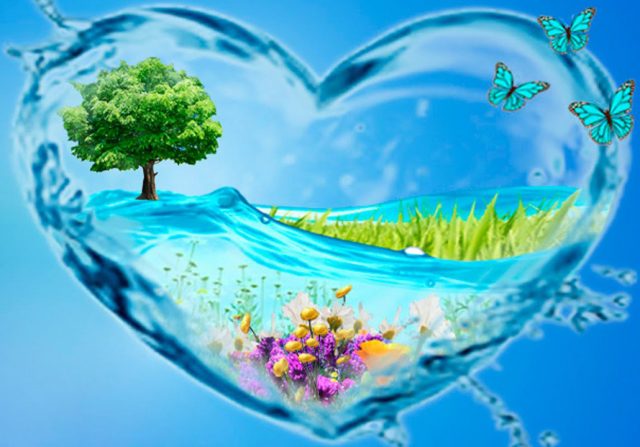 Детско-взрослый проект «Царица – водица»(разновозрастная группа)                                    Авторы:                                                                            Шевцова Е.В., Саудаханова А.Ф.,                                           воспитатели  группы компенсирующей направленностиСрок реализации: среднесрочный (три месяца).Вид проекта: информационно-творческий.Тип проекта: игровой.Состав участников: дети 2-7 лет, воспитатели, родители воспитанников.Проблема: отсутствие у детей систематизированных знаний о воде,  природных явлениях связанных с ней,  и  необходимости заботиться о чистоте природных водоемов.Цель: формирование представлений о воде, как источнике жизни для всего живого.Аспекты работы:  Экологическое воспитание   (воспитание бережного отношения к воде и ее источникам). Экологическое просвещение    (формирование представлений у детей о значении воды в жизни человека, растений, животных). Экологическое образование      (знакомство детей со свойствами и состоянием воды). Задачи:  2 младшая группаразвивать детское экспериментирование (игры с водой);формировать представление  о способах заботы о себе и окружающем мире(«Надо, надо умываться по утрам и вечерам», «Дадим цветочку пить»);расширять представление об окружающем мире на основе  эмоционального постижения действительности;воспитание любви к природе через непосредственное общение с ней.Средняя группа:способствовать накоплению осязательных впечатлений («Вода холодная, теплая, горячая»);развивать детское экспериментирование;учить ценить свое тело;развивать умение устанавливать элементарные связи и зависимости(нагревание предметов, воды под воздействием солнечных лучей);воспитание любви к природе через непосредственное общение с ней, восприятие ее красоты и многообразия.Старшая:продолжать развивать детское экспериментирование, расширяя социальное экспериментирование, направленное на исследование жизненных ситуаций в общественных местах (пляж, берег реки, озера);способствовать проявлению индивидуальных познавательных интересов;расширить представления детей о явлениях природы, выходящих за пределы непосредственного восприятия («Как появляется  облако»);развитие сопереживания к бедствиям природы, потребности бороться за ее сохранение.Подготовительная группа:развивать  способность устанавливать причинно-следственные связи (засуха);продолжать стимулировать детское экспериментирование;расширять представления о явлениях природы (дождь);приобщать  к получению информации из различных источников (литература, видеопродукция, компьютер);учить устанавливать связь между поведением и здоровьем («Правила купания  в водоемах», «Чтобы речка не болела»);развитие сопереживания к бедствиям природы, потребности бороться за ее сохранение.Этапы реализации:1. Подготовительный этап:Изучение методической литературы.Подбор художественной литературы.2. Реализация проекта:         Работа с детьми                      Работа с родителями3. Заключительный этап:Фото-отчет деятельности детей  Экологическая сказка «Малышка»Ожидаемый результат:у детей сформировано осознанное бережное отношение к воде, как важному природному ресурсу;    дети понимают взаимосвязь и взаимозависимость живой и не живой природы в эко системе реки, деятельности человека в природе и сохранения его здоровья;    у детей сформированы представления о воде и ее свойствах в соответствии с возрастом;    увеличение числа родителей вовлеченных в совместную деятельность с детьми.Мониторинг проектной деятельности осуществляется  через отслеживание результатов освоения содержания основной общеобразовательной программы  дошкольного образования для детей с ограниченными возможностями здоровья в  образовательных областях: «Здоровье» (ЗОЖ),   «Безопасность» (правила поведения на воде), «Социализация» (игры), «Познание», «Коммуникация» (речь), «Чтение художественной литературы», «Художественное творчество», «Труд».Деятельность детей:Наблюдения на прогулке в совместных выездах с родителями к водоемамНаблюдения на прогулке Непосредственно-образовательная деятельность в лексических темах:«Осень», «Деревья и кустарники», «Грибы», «Овощи», «Фрукты», «Ягоды», «Хлеб», «Домашние животные», «Дикие животные», «Животные холодных стран», «Животные жарких стран».Опытническая деятельность в группе: младший возраст - «Вода всем нужна», «Рукам своим не верю», «Как выйти сухим из воды», «Друзья-враги»;старший возраст - «Вода-жидкость», «Вода прозрачная», «Вода бесцветная» , «Ледяные чудеса», «Из чего сделано облако».Образовательная область «Художественное творчество»: рисование: младший возраст - «В осеннем лесу много грибов», «На яблоне поспели яблоки», «Помидор и огурец», «Яблоко и сливы», «Медвежонок», «Козленок».старший возраст - «Ветка рябины», «Осенние листья», «Астры  в вазе», «Береза золото роняет», «Гриб-боровик», «Осенний натюрморт», «Колоски в вазе», «Медведица с медвежонком», «На Севере».  Рисование-экспериментирование «Вода, вода, кругом вода!».лепка:младший возраст – «Грибочки», «Деревья в лесу разные», «Яблоко и вишни», «По реке плывет кораблик».старший возраст – «Грибы», «Цветы Севера», «Цветы в вазе» (налеп), «Яблоня в цвету» (налеп), «Натюрморт из овощей», «Натюрморт из фруктов и ягод», «Кораблики», «»Рыбки весело резвятся».аппликация:младший возраст - «Золотая осень», «Грибочек», «Фрукты на тарелочке», «Рыбки весело резвятся», «Плывет, плывет кораблик».старший возраст – «В лес за грибами», «Яблоко и груша», «Овечка»  с элементами (комочки) в определенных частях, «Жираф» (обрывная), «Сова (лесная, полярная), «По морям по волнам».Знакомство с устным народным творчеством:«Не зная броду, не суйся в воду», «Не рой яму другому, сам в нее попадешь», «Кашу маслом не испортить»,р.н.песня «Как на тоненький ледок».Чтение художественной литературы по теме: «Тили бом», «Репка», «Лисичка сестричка и серый волк», «Мойдодыр», «Рак и лиса», рассказ «Как люди речку обидели», «Снегурочка» и др.Рассматривание иллюстраций и беседы по теме: «Вода»Русские народные подвижные игры: «Солнышко и дождик», «Через ручеек», «С кочки на кочку», «Солнышко-ведрышко», «Долгая Арина», «Слепой козел», «Два Мороза», «Родничок», «Реки и озера», «Заря-заряница», «Бабка Ежка», «Ручеек», «Водяной».Дидактические игры: «Зоологическое  лото», «Поймай рыбку», «Кто, где живет» (природные зоны), «Мир животных», «Как избежать неприятностей», «Природные и погодные явления», «Там, где всегда вода».Работа с родителями:Папка-передвижка  «…Без воды и не туды и не сюды!»,Памятки, журналы для родителей Мини-пикник «Что нам осень принесла»Акция «Чистый берег».Фотовыставка «Реки и озера Севера».Итог:Фото-отчет деятельности детей в проекте.Экологическая сказка «Малышка»Используемая литература: 1..Бондаренко Т.М. «Экологические занятия с детьми 5-6 лет», Воронеж, «Учитель»,2002г.2..Бондаренко Т.М. «Экологические занятия с детьми 5-6 лет», Воронеж, «Учитель»,2002г.3. Буданова Т.Н., Корепанова О.Н и др., «Знакомство детей с русским народным творчеством», С.- П. , «Детство-Пресс», 2004г.4. Воронкевич О.А.  «Добро пожаловать в экологию», С.-П., «Детство - Пресс»,2004г.5.  Горбашева Г.Б., Кузнецова Н.В. «Организация экспериментальной деятельности дошкольников», М., «Аркти» ,2004г.6.  Гросс Ю.А.,  Гросс Н.А.«Федеральная целевая программа «Дети - инвалиды» президентской программы «Дети России»», М., Лаборатория физической культуры и спорта детей – инвалидов Всероссийского  научно- исследовательского института физической культуры.7. Иванова А.И. «Естественно - научные наблюдения и эксперименты в детском саду», М.,«Сфера»,2004г. 8. Кашпар И.В.  «Экологическое развлечение «В гостях у Водяного»», ж. «Дошкольная педагогика», февраль,2007г.9. Кокуева Л.В. «Духовно-нравственное воспитание дошкольников на культурных традициях своего народа», М., «Аркти»,2005.10. Круглов Ю.Г. «Русские народные загадки, пословицы, поговорки», М. , «Просвещение»,1990 г.11. Николаева С.Н.«Воспитание экологической культуры в дошкольном детстве», М., «Просвещение»,2002.12. Пенькова А.  «Под парусами лето плывет по Земле», М., «Линка - Пресс»,2006г.13. Пшеницына Н.А. «Времена года. Песни, пословицы, приметы, загадки», М., «Владос»,2003г.14.  Рыжова Н.А.«Наш дом – природа. Волшебница вода», М., «Линка - Пресс»,1997г.Фото-отчет о проекте «Царица - водица»Наблюдения на прогулке в совместных выездах с родителями к водоемам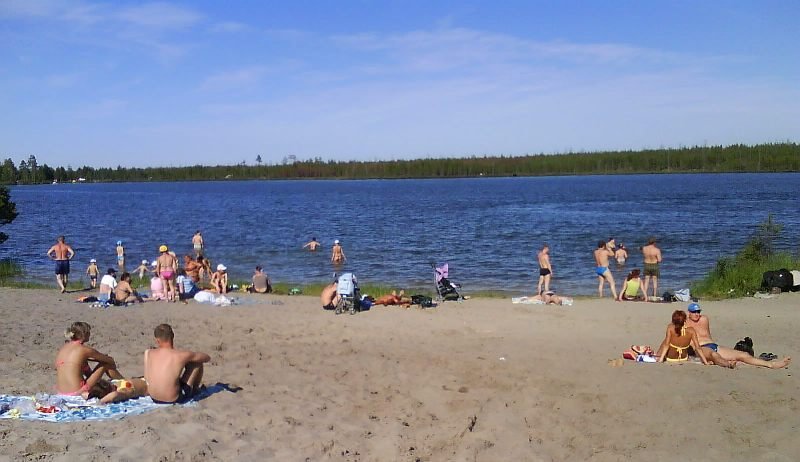 Наблюдения на прогулках совместно с воспитателем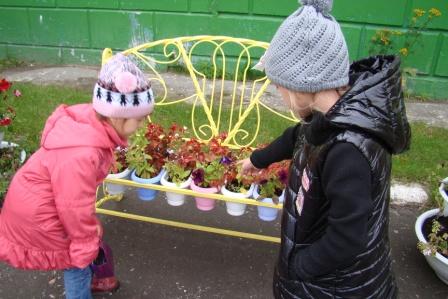 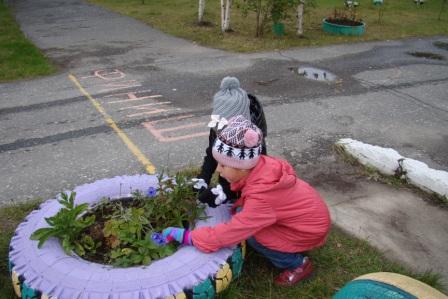 Непосредственно-образовательная деятельность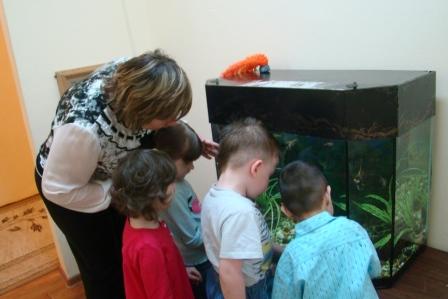 Художественное творчество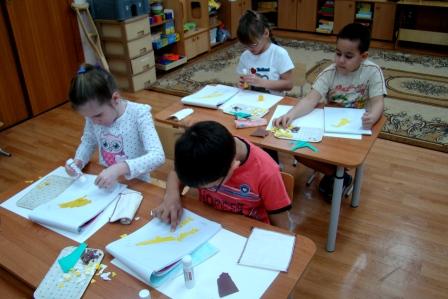 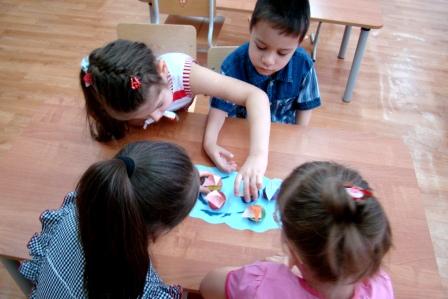 Работы детей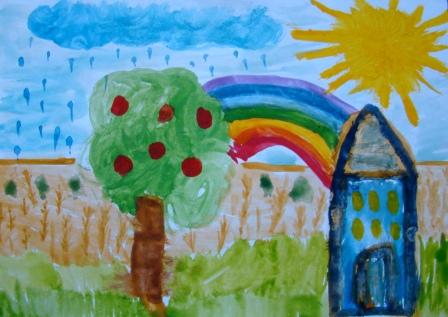 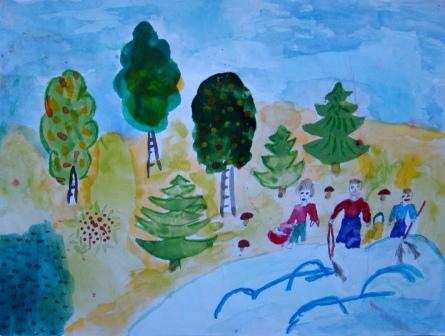 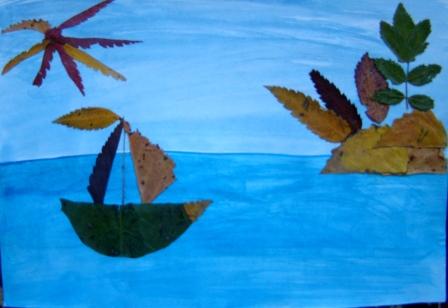 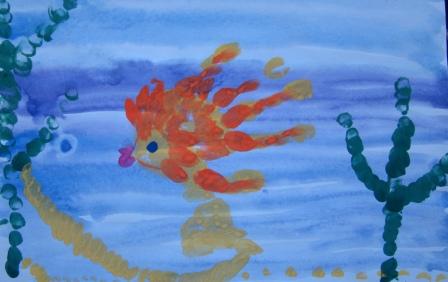 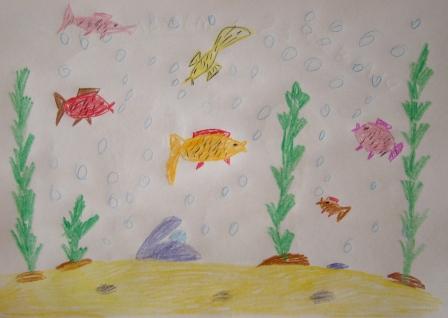 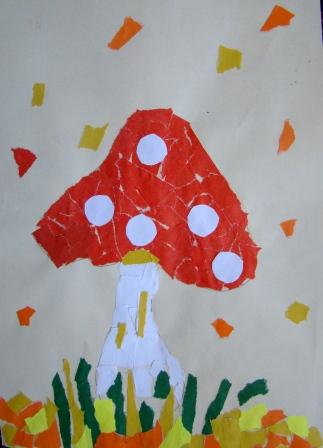 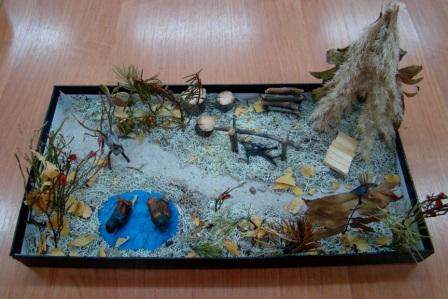 Опытническая деятельность в группе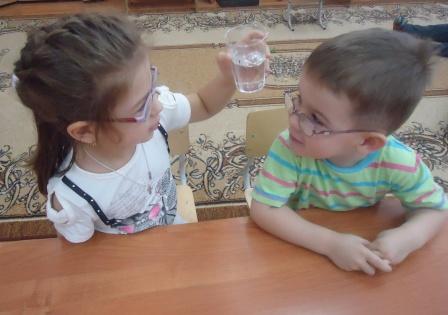 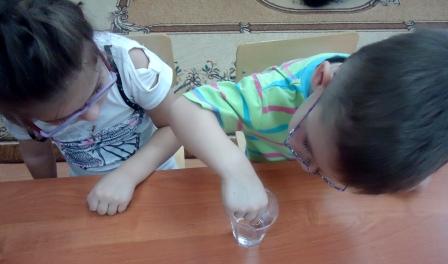 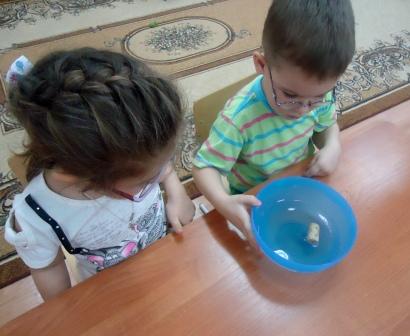 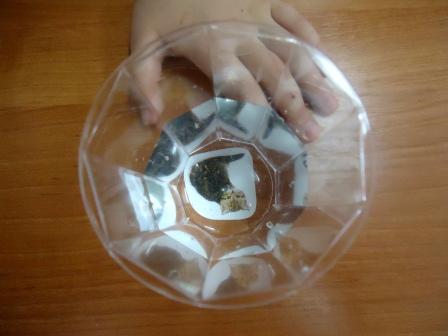 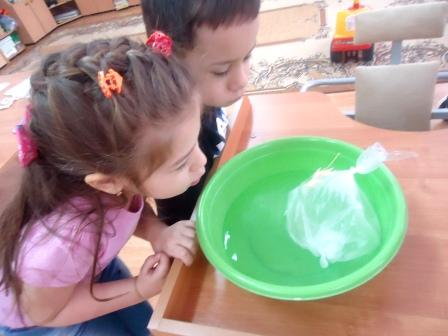 Чтение художественной литературы,рассматривание иллюстраций и беседы по теме: «Вода»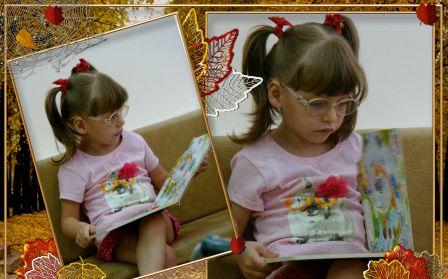 Дидактические игры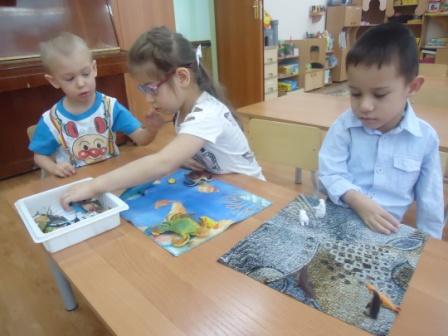 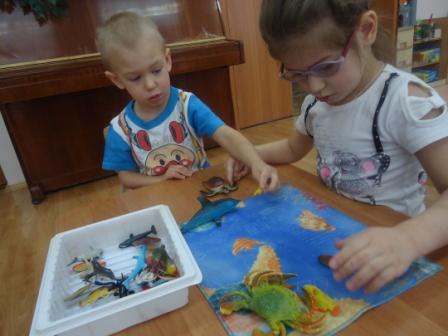                                                                 «Кто где живет?»                                         Русские народные подвижные игры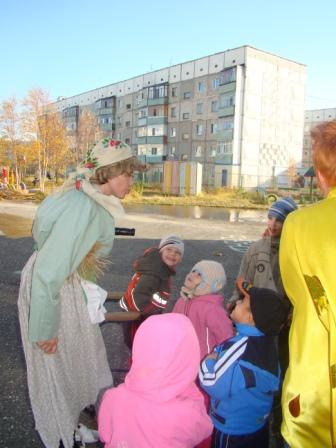 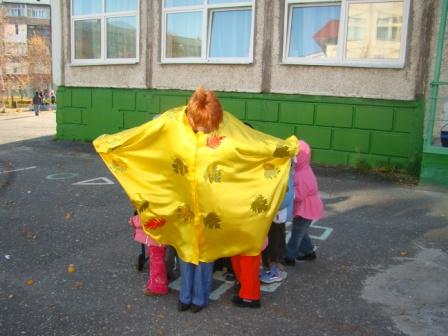                      «Бабка Ежка»                           «Солнышко-ведрышко»